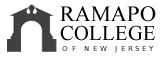 Communication Arts: WritingRecommended Four-Year Plan (Fall 2019)School of Contemporary ArtsThis recommended four-year plan is designed to provide a blueprint for students to complete their degrees within four years. These plans are the recommended sequences of courses. Students must meet with their Major Advisor to develop a more individualized plan to complete their degree. This plan assumes that no developmental courses are required. If developmental courses areneeded, students may have additional requirements to fulfill which are not listed in the plan and degree completion may take longer. Three writing intensive courses are required in the major and/or school core (examples are marked by WI designation in the plan below). Consult with your advisor for specific details.NOTE: This recommended Four-Year Plan is applicable to students admitted into the major during the 2018-2019 academic year.Total Credits Required: 128 creditsFirst YearFirst YearFirst YearFirst YearFirst YearFirst YearFall SemesterHRSSpring SemesterHRSGen Ed: HNRS 101- Honors First Year Seminar4Gen Ed: (SR) Scientific Reasoning4Gen Ed: (CRWT) Critical Reading & Writing4Gen Ed: (HP) Historical Perspectives4Gen Ed: HNRS 110- Honors Social Science Inquiry4COMM 204-Media Literacy4Gen Ed: (QR) Quantitative Reasoning4COMM 221-Speech for Communication Arts4Total:16Total:16Second YearSecond YearSecond YearSecond YearSecond YearSecond YearSecond YearSecond YearFall SemesterFall SemesterFall SemesterHRSSpring SemesterHRSGen Ed: HNRS 201- Honors Studies in the Arts & HumanitiesGen Ed: HNRS 201- Honors Studies in the Arts & HumanitiesGen Ed: HNRS 201- Honors Studies in the Arts & Humanities4Gen Ed: (CC) Culture and Creativity OR(SSS) Systems, Sustainability, and SocietyOR (VE) Values and Ethics4History/Theory/Criticism Course Level 200 –History/Theory/Criticism Course Level 200 –History/Theory/Criticism Course Level 200 –4Gen Ed: HNRS 220 – Honors Global Awareness Seminar4(Category 2) – Some areWI4Gen Ed: HNRS 220 – Honors Global Awareness Seminar4LITR 280-Intro to Creative WritingLITR 280-Intro to Creative WritingLITR 280-Intro to Creative Writing4COMM 220-Story Structure:Documentary/Fiction Film4Literature Elective (Category 4)Literature Elective (Category 4)Literature Elective (Category 4)4Elective4Total:Total:Total:16Total:16Third YearThird YearThird YearThird YearThird YearThird YearThird YearThird YearFall SemesterHRSSpring SemesterSpring SemesterSpring SemesterHRSHNRS 325 – Honors Values and Ethics Seminar4COMM 304-Writing for PublicationWI4HNRS 325 – Honors Values and Ethics Seminar44History/Theory/Criticism Course Level 3004History/Theory/Criticism Course Level 300History/Theory/Criticism Course Level 300History/Theory/Criticism Course Level 3004Writing Elective (Category 3)4Literature Elective (Category 4)Literature Elective (Category 4)Literature Elective (Category 4)4Elective4ElectiveElectiveElective4Total:16Total:Total:Total:16Fourth YearFourth YearFourth YearFourth YearFourth YearFourth YearFourth YearFourth YearFall SemesterFall SemesterFall SemesterHRSSpring SemesterHRSCOMM 319-Creative Non-FictionCOMM 319-Creative Non-FictionCOMM 319-Creative Non-Fiction4Capstone Portfolio Course/COMM 423-Senior Project: Writing4CNTP 388-Co-Op/Internship ContemporaryArtsCNTP 388-Co-Op/Internship ContemporaryArtsCNTP 388-Co-Op/Internship ContemporaryArts4Writing Concentration Elective (Category 7)4School Core: CA Upper Level InterdisciplinarySchool Core: CA Upper Level InterdisciplinarySchool Core: CA Upper Level Interdisciplinary4Elective4Course –WI4Elective4HNRS 499 – Honors Independent Study (2 or 4 credit)HNRS 499 – Honors Independent Study (2 or 4 credit)HNRS 499 – Honors Independent Study (2 or 4 credit)4Elective4Total:Total:Total:16Total:16